Les piquants de Goz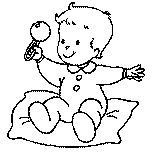 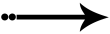 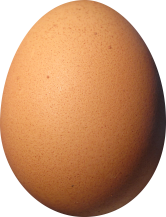 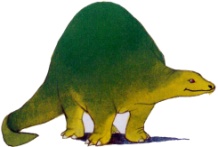 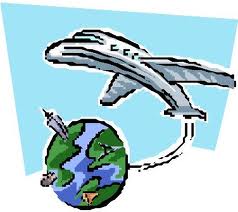 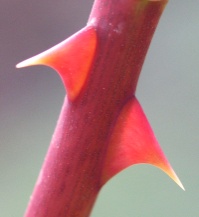 Les piquants de Goz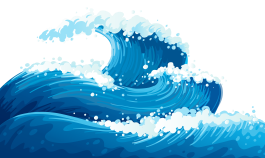 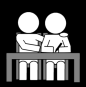 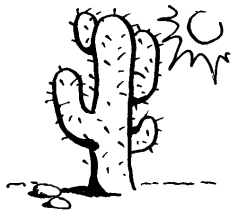 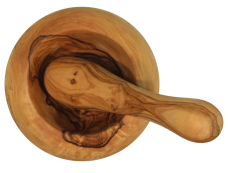 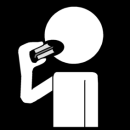 Les piquants de Goz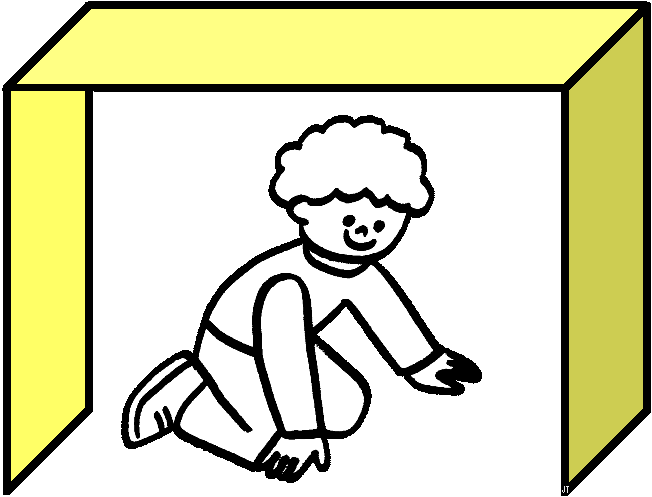 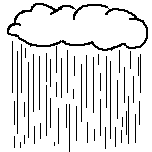 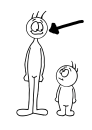 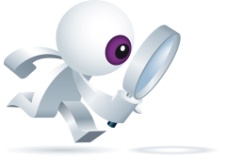 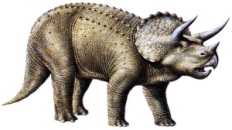 Les piquants de Goz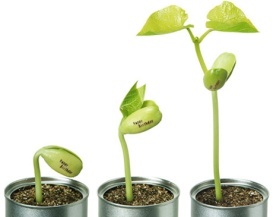 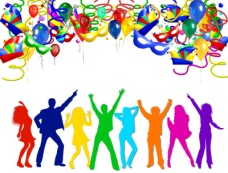 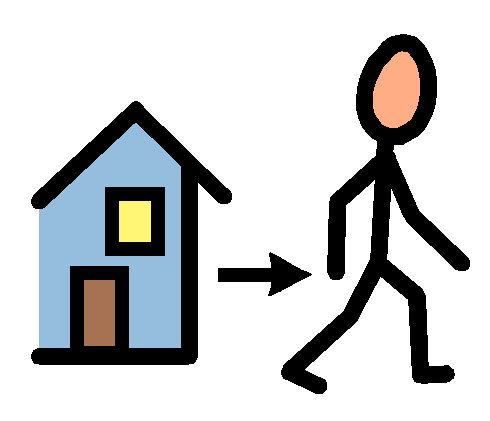 BEBEGOZŒUFVOYAGEPIQUANTSGozbébévoyagepiquantsœufOCEANMANGERCACTUSAIDERPILERaidercactuspilerocéanmangerGRANDPLUIESOUSCHERCHERTRICERATOPSchercherpluietricératopssousgrandPOUSSERPIQUANTSFETEGOZPARTIRGozfêtepartirpousserpiquants